 You Think of Us 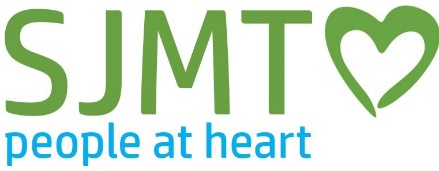 What Do You Think of Us?Service Experience Survey	Alexandra Court – June/July/August 20231. I feel that Sir Josiah Mason Trust staff have respected me and treated me with dignityStrongly agree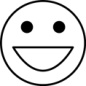 Agree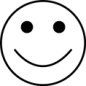 Disagree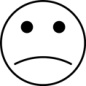 Strongly disagree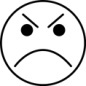 Does not applyPrefernot to say1. I feel that Sir Josiah Mason Trust staff have respected me and treated me with dignity85%15%2. I feel that Sir Josiah Mason Trust staff have listened to meStrongly agreeAgreeDisagreeStrongly disagreeDoes not applyPrefer not to say2. I feel that Sir Josiah Mason Trust staff have listened to me77%23%3. I feel my wishes and beliefs have been respectedStrongly agreeAgreeDisagreeStrongly disagreeDoes not applyPrefer not to say3. I feel my wishes and beliefs have been respected77%23%4. I have received relevant and sufficient information about the serviceStrongly agreeAgreeDisagreeStrongly disagreeDoes not applyPrefer not to say4. I have received relevant and sufficient information about the service70%30%5. I have been involved in deciding on the support and care I receivedStrongly agreeAgreeDisagreeStrongly disagreeDoes not applyPrefer not to say5. I have been involved in deciding on the support and care I received70%30%6.  Sir Josiah Mason Trust staff have given me the right kind of support and careStrongly agreeAgreeDisagreeStrongly disagreeDoes not applyPrefer not to say6.  Sir Josiah Mason Trust staff have given me the right kind of support and care70%30%7.  Sir Josiah Mason Trust staff have supported me to do what I want to doStrongly agreeAgreeDisagreeStrongly disagreeDoes not applyPrefer not to say7.  Sir Josiah Mason Trust staff have supported me to do what I want to do70%30%8. I feel comfortable in Alexandra CourtStrongly agreeAgreeDisagreeStrongly disagreeDoes not applyPrefer not to say8. I feel comfortable in Alexandra Court85%15%9.  Sir Josiah Mason Trust staff have helped me to feel safeStrongly agreeAgreeDisagreeStrongly disagreeDoes not applyPrefer not to say9.  Sir Josiah Mason Trust staff have helped me to feel safe77%23%10. I have been involved in the service activities and I enjoy themStrongly agreeAgreeDisagreeStrongly disagreeDoes not applyPrefer not to say10. I have been involved in the service activities and I enjoy them70%30%11. The food at the service has been of a good standard and I have enjoyed itStrongly agreeAgreeDisagreeStrongly disagreeDoes not applyPrefer not to say11. The food at the service has been of a good standard and I have enjoyed it46.5%46.5%7%12. Overall on a scale of 0-10 how would you rate your experience?12. Overall on a scale of 0-10 how would you rate your experience?12. Overall on a scale of 0-10 how would you rate your experience?12. Overall on a scale of 0-10 how would you rate your experience?12. Overall on a scale of 0-10 how would you rate your experience?12. Overall on a scale of 0-10 how would you rate your experience?12. Overall on a scale of 0-10 how would you rate your experience?12. Overall on a scale of 0-10 how would you rate your experience?12. Overall on a scale of 0-10 how would you rate your experience?12. Overall on a scale of 0-10 how would you rate your experience?12. Overall on a scale of 0-10 how would you rate your experience?12. Overall on a scale of 0-10 how would you rate your experience?12. Overall on a scale of 0-10 how would you rate your experience?12. Overall on a scale of 0-10 how would you rate your experience?12. Overall on a scale of 0-10 how would you rate your experience?12. Overall on a scale of 0-10 how would you rate your experience?12. Overall on a scale of 0-10 how would you rate your experience?12. Overall on a scale of 0-10 how would you rate your experience?12. Overall on a scale of 0-10 how would you rate your experience?12. Overall on a scale of 0-10 how would you rate your experience?12. Overall on a scale of 0-10 how would you rate your experience?12. Overall on a scale of 0-10 how would you rate your experience?12. Overall on a scale of 0-10 how would you rate your experience?0011223344556677888991010I had a very poor experienceI had a very poor experienceI had a very poor experienceI had a very poor experienceI had a very poor experienceI had a very poor experienceI had a very poor experienceI had a very poor experienceI had a very poor experienceI had a very poor experienceI had a very poor experienceI had a very poor experienceI had a very poor experienceI had a very poor experienceI had a very poor experienceI had a very poor experienceI had a very poor experienceI had a very poor experienceI had a very good experienceI had a very good experienceI had a very good experienceI had a very good experienceI had a very good experience13. On a scale of 0 to 10, how likely are you to recommend Sir Josiah Mason Trust? 13. On a scale of 0 to 10, how likely are you to recommend Sir Josiah Mason Trust? 13. On a scale of 0 to 10, how likely are you to recommend Sir Josiah Mason Trust? 13. On a scale of 0 to 10, how likely are you to recommend Sir Josiah Mason Trust? 13. On a scale of 0 to 10, how likely are you to recommend Sir Josiah Mason Trust? 13. On a scale of 0 to 10, how likely are you to recommend Sir Josiah Mason Trust? 13. On a scale of 0 to 10, how likely are you to recommend Sir Josiah Mason Trust? 13. On a scale of 0 to 10, how likely are you to recommend Sir Josiah Mason Trust? 13. On a scale of 0 to 10, how likely are you to recommend Sir Josiah Mason Trust? 13. On a scale of 0 to 10, how likely are you to recommend Sir Josiah Mason Trust? 13. On a scale of 0 to 10, how likely are you to recommend Sir Josiah Mason Trust? 13. On a scale of 0 to 10, how likely are you to recommend Sir Josiah Mason Trust? 13. On a scale of 0 to 10, how likely are you to recommend Sir Josiah Mason Trust? 13. On a scale of 0 to 10, how likely are you to recommend Sir Josiah Mason Trust? 13. On a scale of 0 to 10, how likely are you to recommend Sir Josiah Mason Trust? 13. On a scale of 0 to 10, how likely are you to recommend Sir Josiah Mason Trust? 13. On a scale of 0 to 10, how likely are you to recommend Sir Josiah Mason Trust? 13. On a scale of 0 to 10, how likely are you to recommend Sir Josiah Mason Trust? 13. On a scale of 0 to 10, how likely are you to recommend Sir Josiah Mason Trust? 13. On a scale of 0 to 10, how likely are you to recommend Sir Josiah Mason Trust? 13. On a scale of 0 to 10, how likely are you to recommend Sir Josiah Mason Trust? 13. On a scale of 0 to 10, how likely are you to recommend Sir Josiah Mason Trust? 13. On a scale of 0 to 10, how likely are you to recommend Sir Josiah Mason Trust? 0011223344556677889991010Very unlikelyVery unlikelyVery unlikelyVery unlikelyVery unlikelyVery unlikelyVery unlikelyVery unlikelyVery unlikelyVery unlikelyVery unlikelyVery unlikelyVery unlikelyVery unlikelyVery unlikelyVery unlikelyVery unlikelyVery unlikelyVery unlikelyVery likelyVery likelyVery likelyVery likelyHow can we improve?No suggestions received 